MTV Soltau – LeichtathletikStartgelegenheiten 2021- vorläufig (Stand 01.06.2021)                 MS = MeldeschlussOb die einzelnen Veranstaltungen stattfinden können, hängt von der Entwicklung der Covid-19-Pandemie ab!DatumWettkampf/DisziplinenWettkampf/DisziplinenOrtOrtMS05./06.06.DM Einzel M/FDM Einzel M/FBraunschweigBraunschweig05.06.BM Wurffünfkampf SeniorInnenBM Wurffünfkampf SeniorInnenHorneburgHorneburg29.05.06.06.Sommersportfest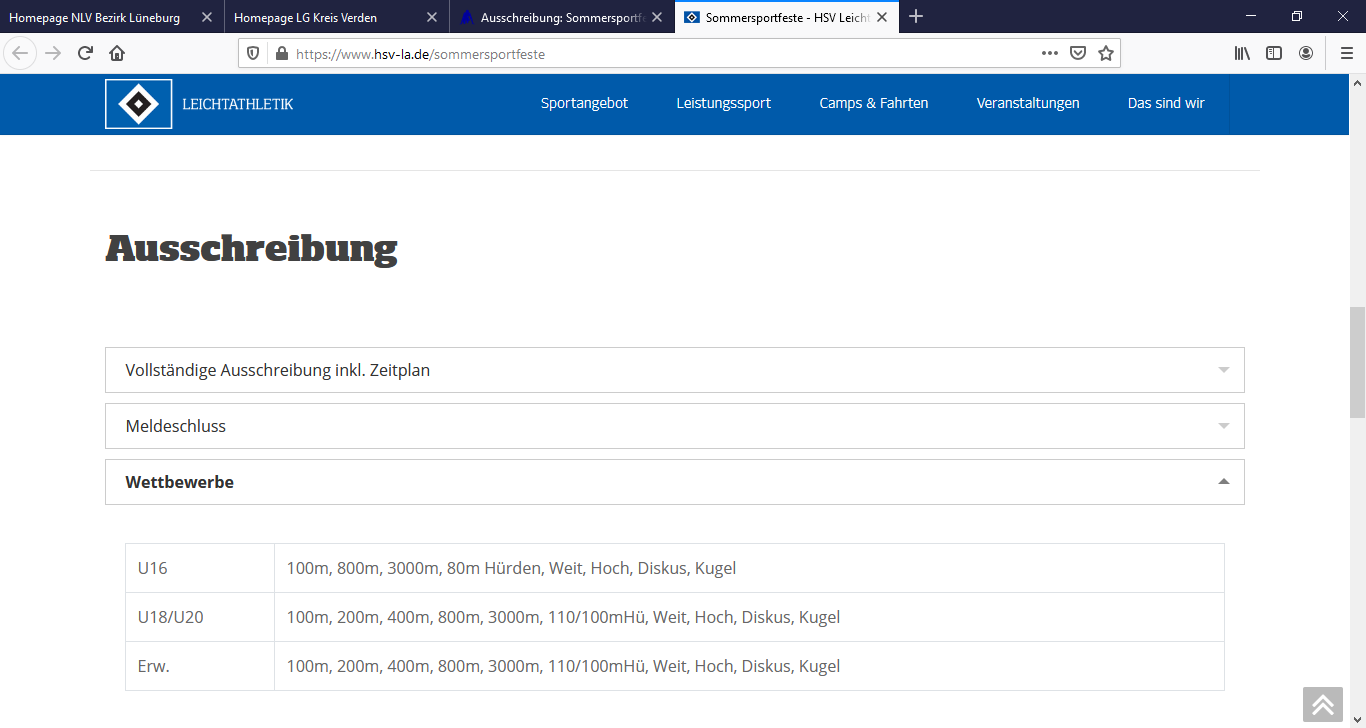 SommersportfestHamburgHamburg03.06.08.06.Abendsportfest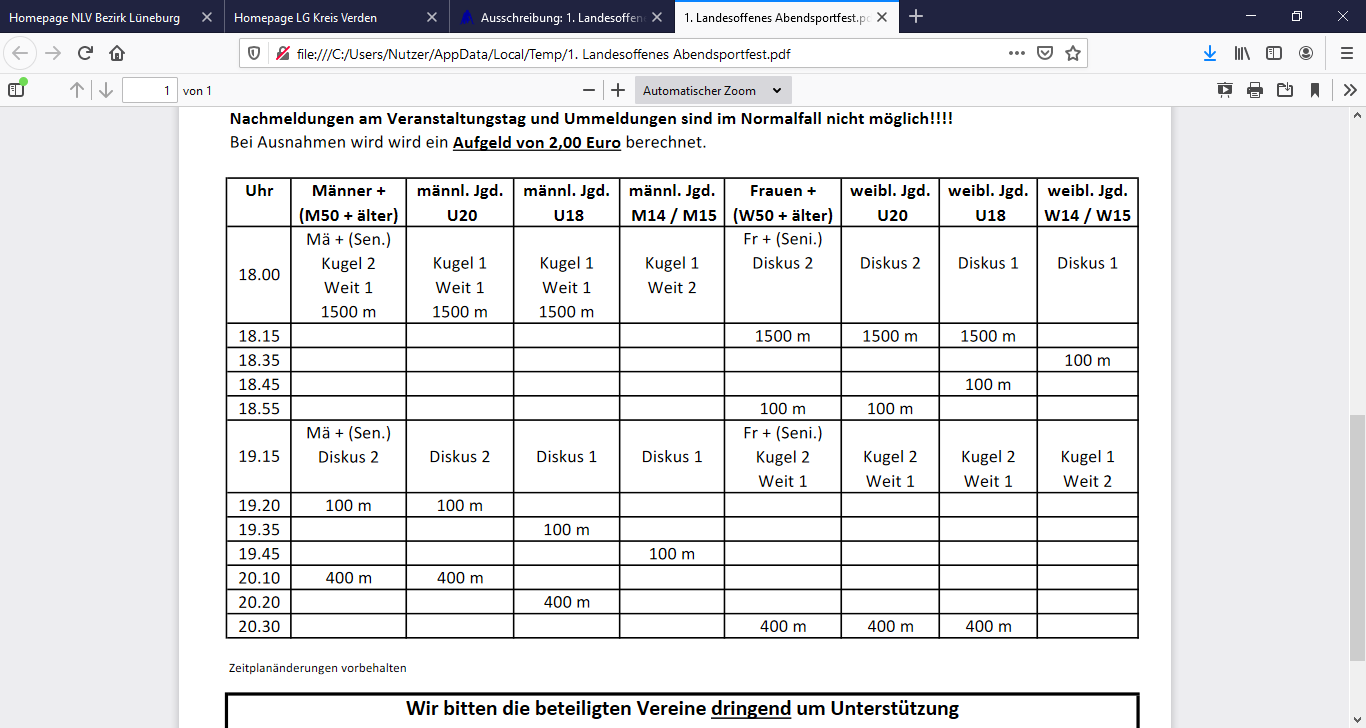 AbendsportfestDelmenhorstDelmenhorst01.06.12.06.Sparkassenmeeting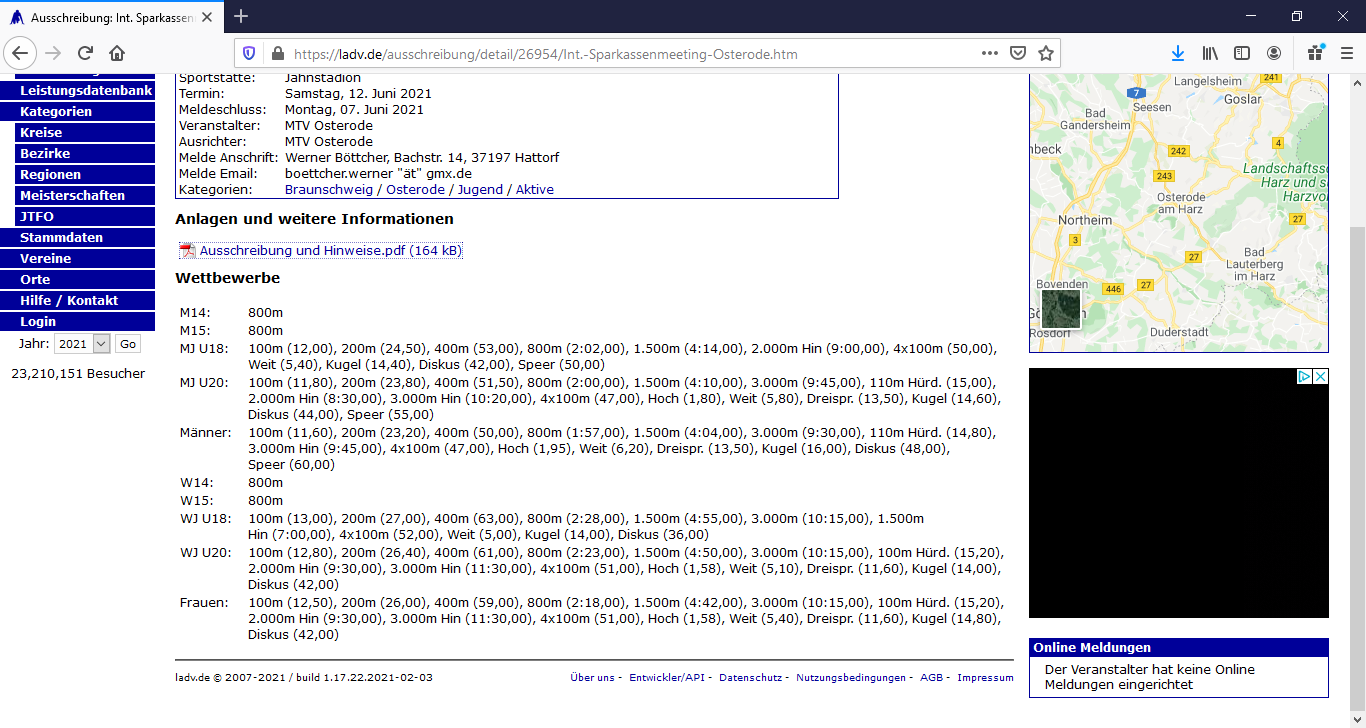 SparkassenmeetingOsterodeOsterode07.06.18.-20.06.NLV Einzel M/F/U20/U18/U16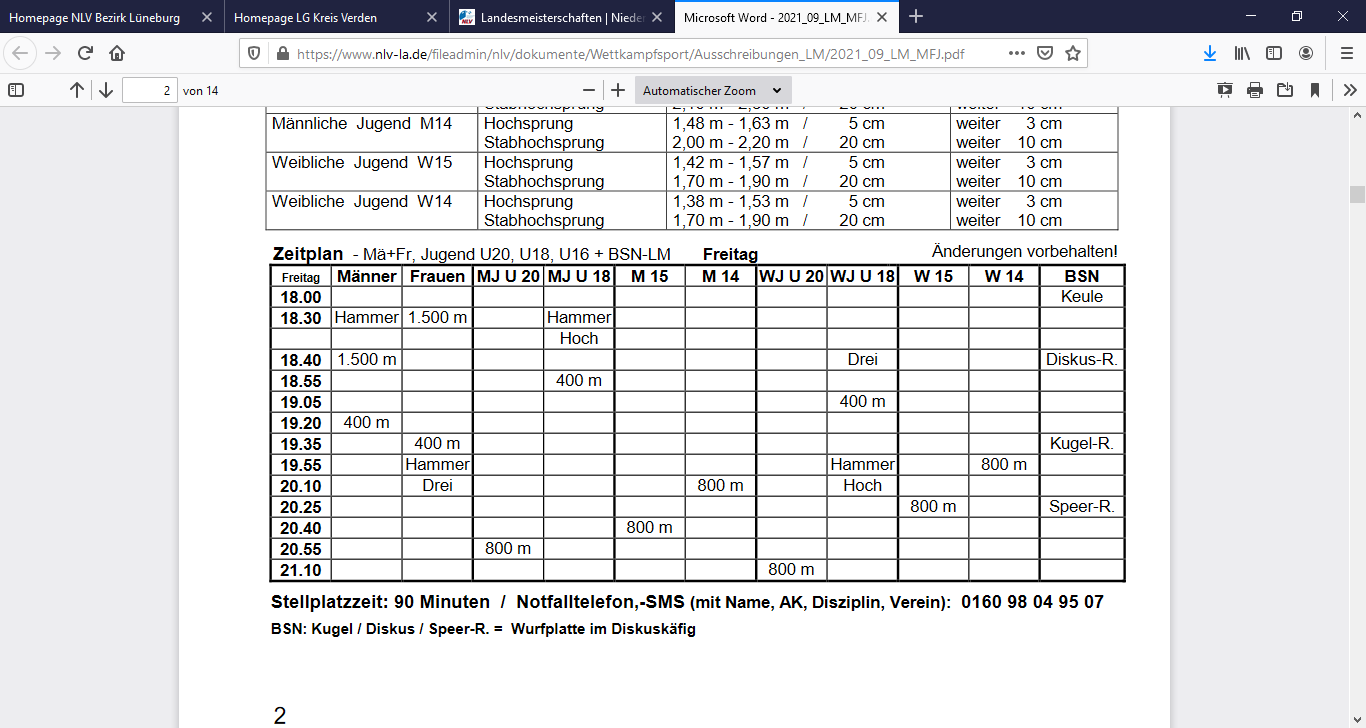 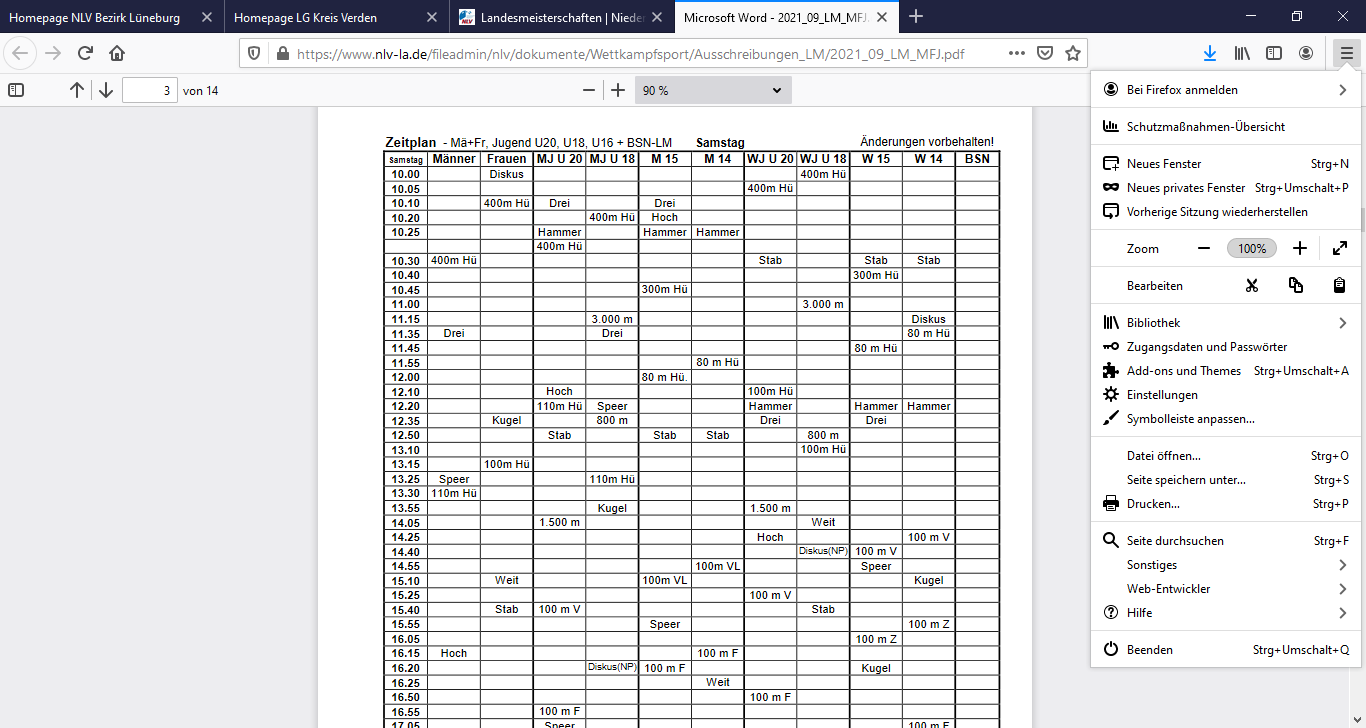 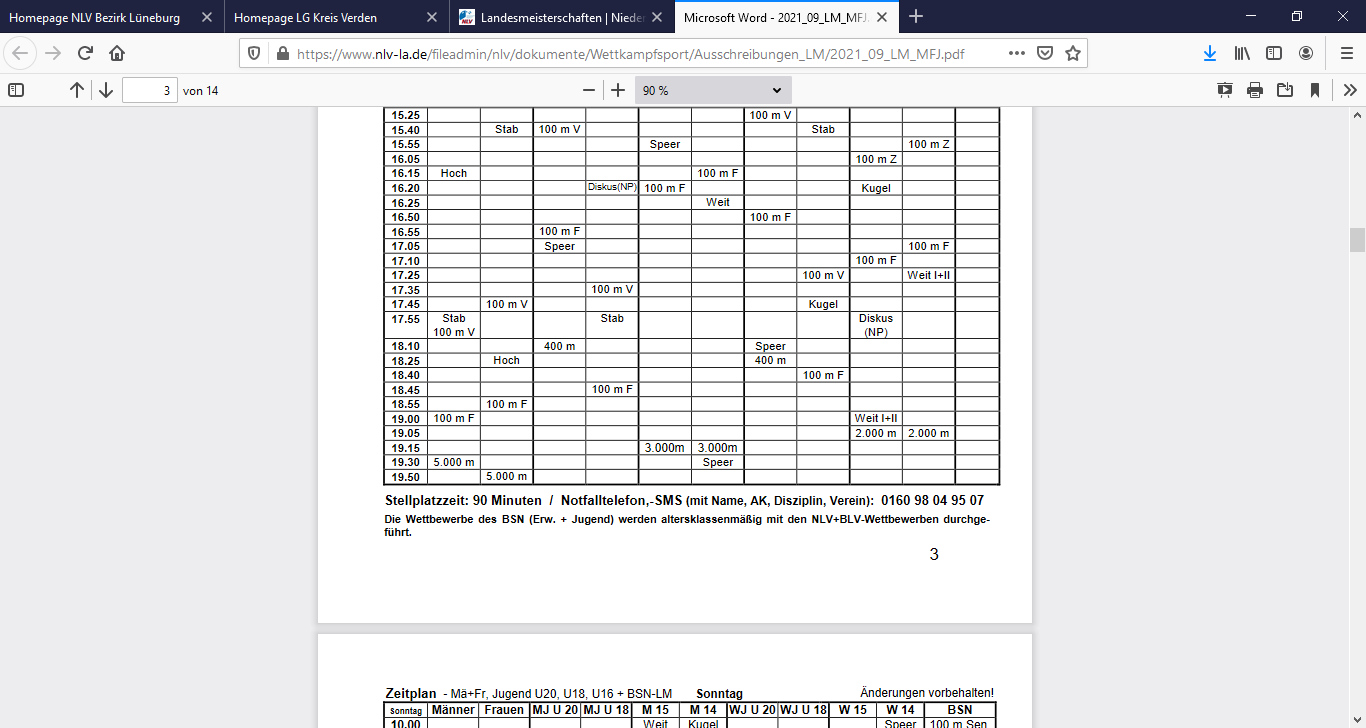 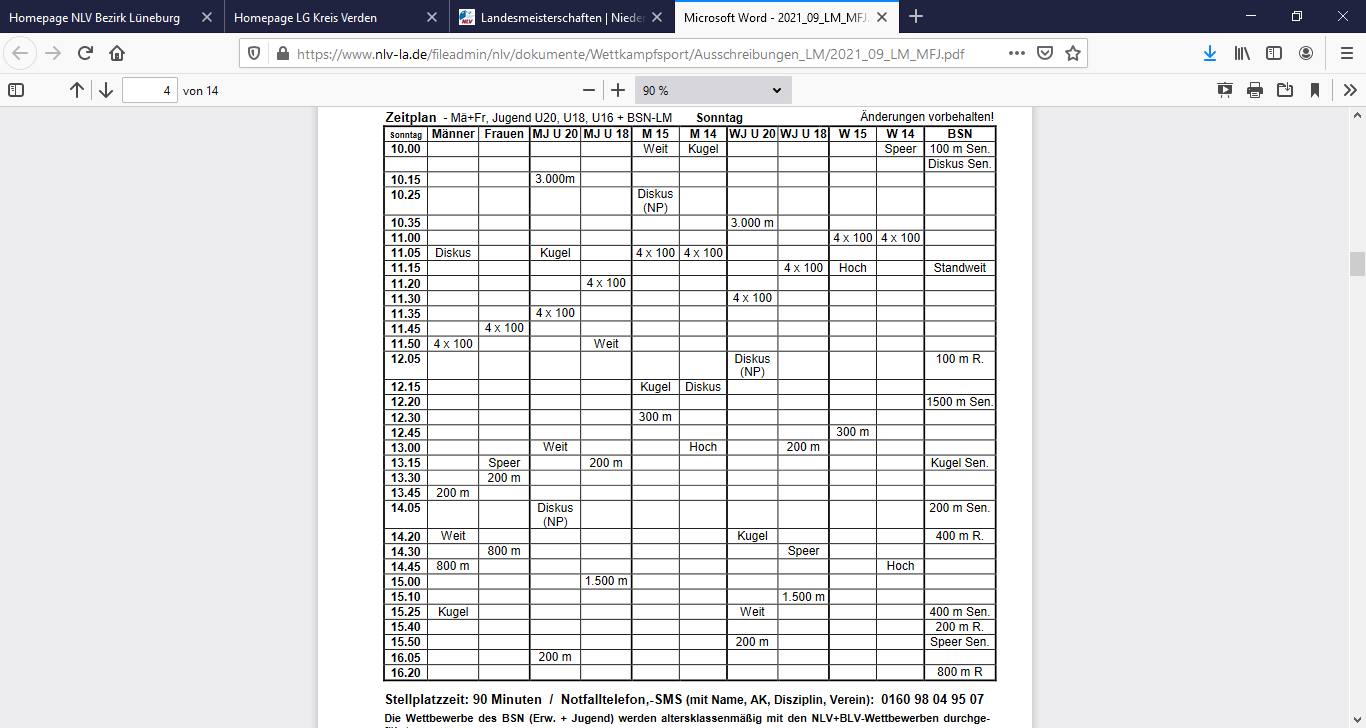 NLV Einzel M/F/U20/U18/U16GöttingenGöttingen08.06.24.06.Abendsportfest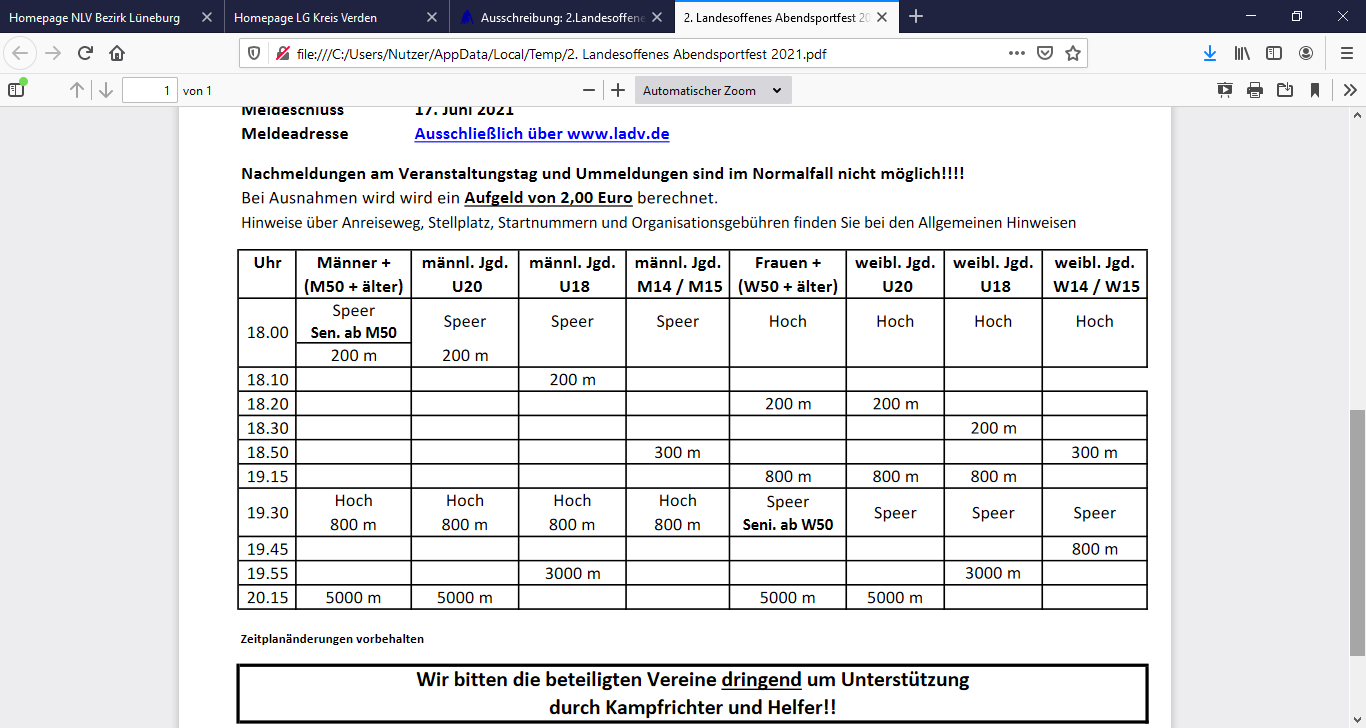 AbendsportfestDelmenhorstDelmenhorst17.06.26.06.Staffeltag mit Einzelwettbewerben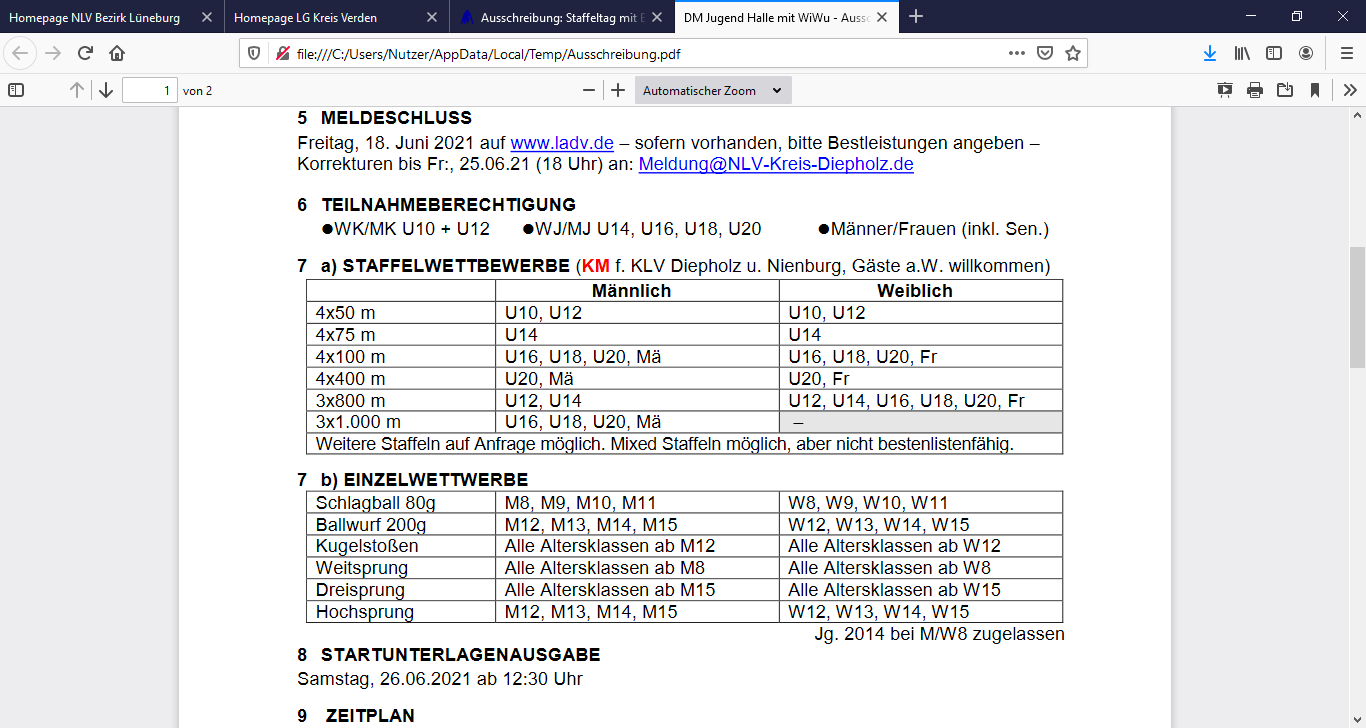 Staffeltag mit EinzelwettbewerbenSykeSyke18.06.26.-27.06.BM Mehrkampf M/F/Sen/U20/U18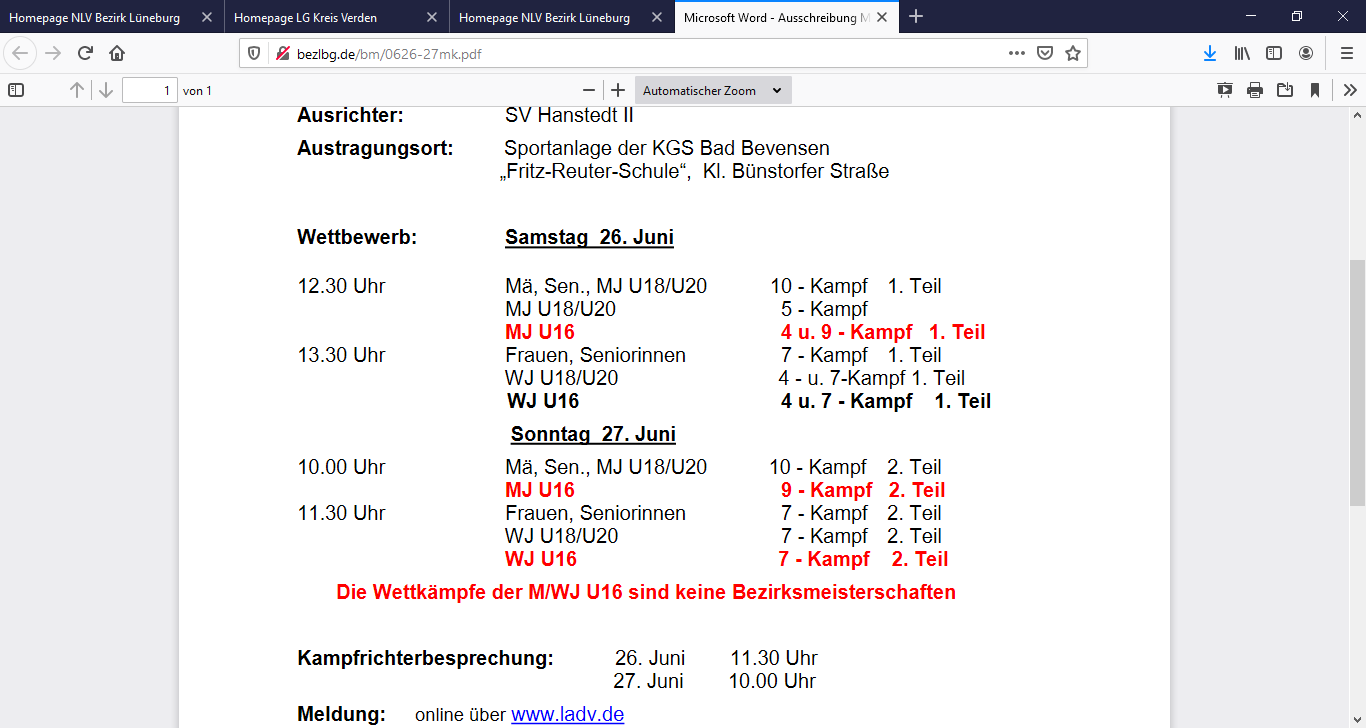 BM Mehrkampf M/F/Sen/U20/U18Bad BevensenBad Bevensen21.06.02.07.Stadtlauf 19:30 Uhr 5 km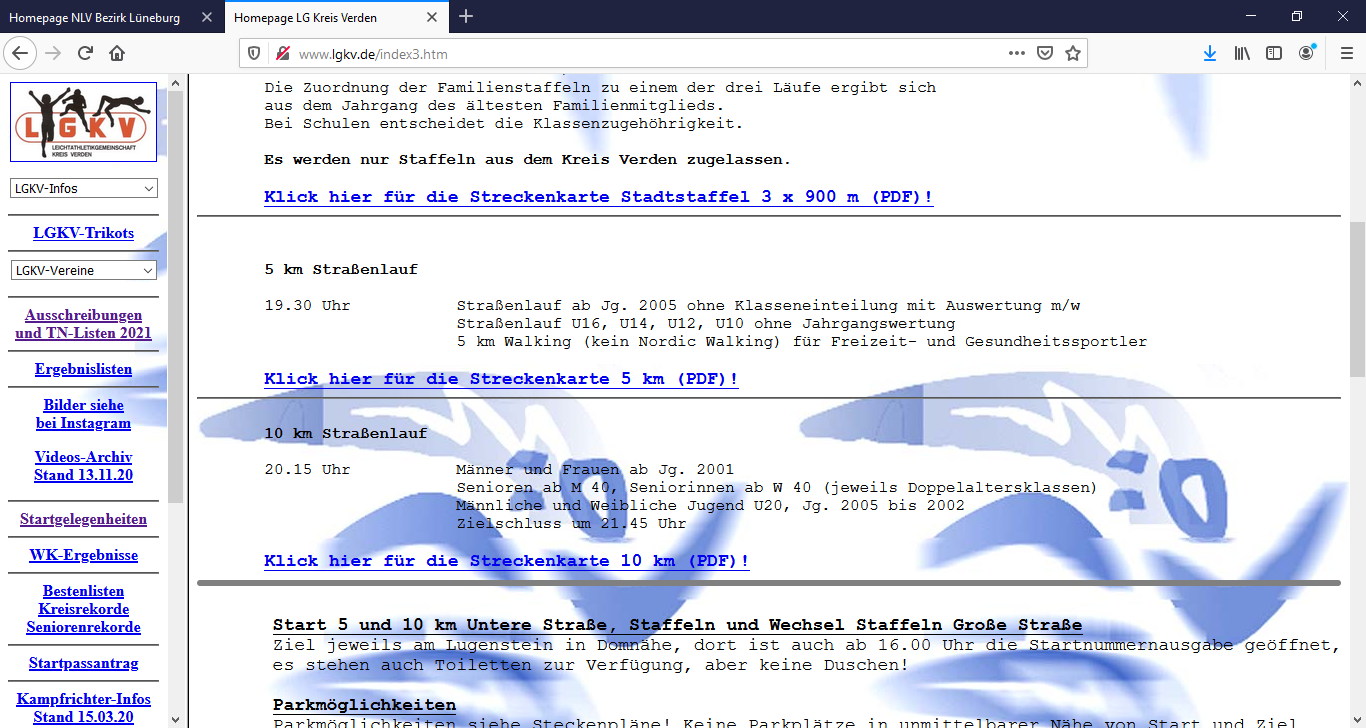 20:15 Uhr 10 kmStadtlauf 19:30 Uhr 5 km20:15 Uhr 10 kmVerdenVerden26.06.03./04.07.NLV Mehrkampf und LangstreckenNLV Mehrkampf und LangstreckenPapenburgPapenburg22.06.05.07.Abendsportfest Ab 17.00 Uhr Dreikampf U10-U14Ab 19.00 Uhr K,D, Sp ab U16 aufwärtsAbendsportfest Ab 17.00 Uhr Dreikampf U10-U14Ab 19.00 Uhr K,D, Sp ab U16 aufwärtsSoltauSoltauAm Ort10./11.07.DM Einzel M/W15DM Einzel M/W15HannoverHannover10./11.07.Mehrkampf 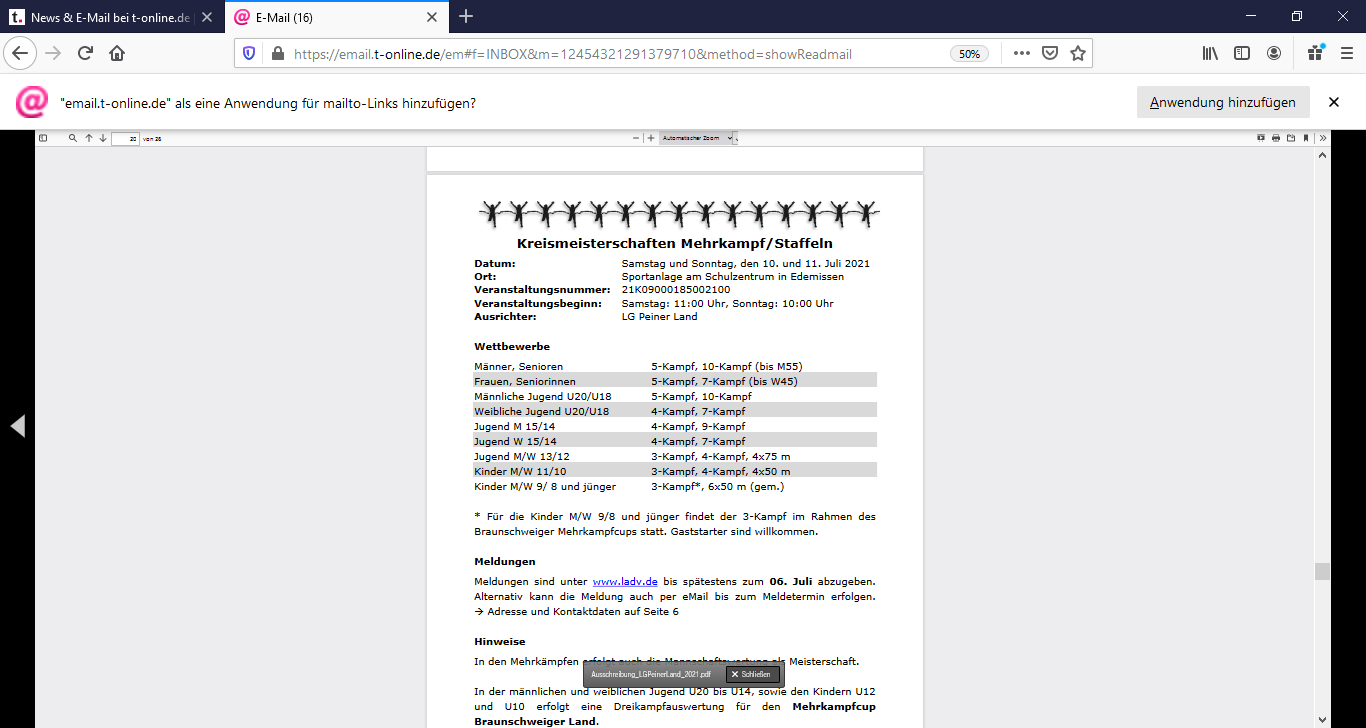 Mehrkampf EdemissenEdemissen06.07.11.07.Kreismeisterschaften Langstrecke/Langstaffeln (a.K.)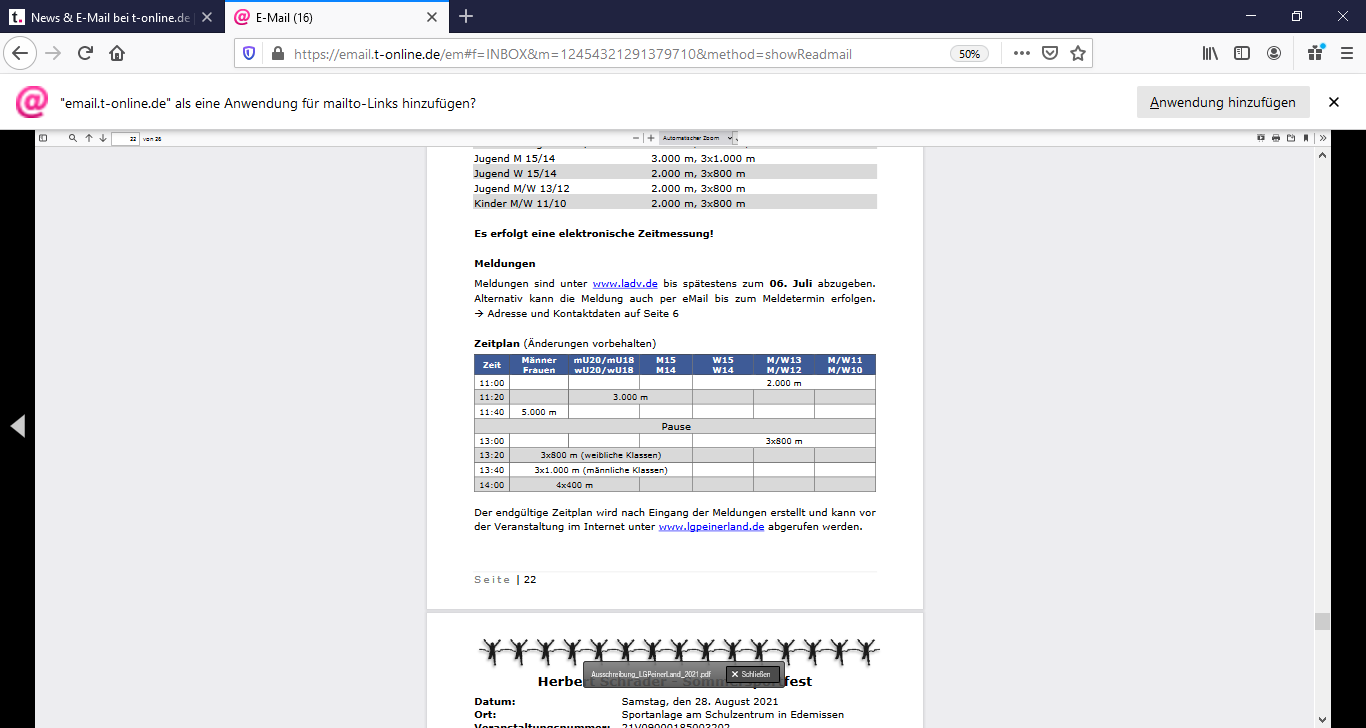 Kreismeisterschaften Langstrecke/Langstaffeln (a.K.)EdemissenEdemissen06.07.17./18.07.NLV Mehrkampf U16NLV Mehrkampf U16Bad HarzburgBad Harzburg06.07.17./18.07.NDM Einzel U20/U16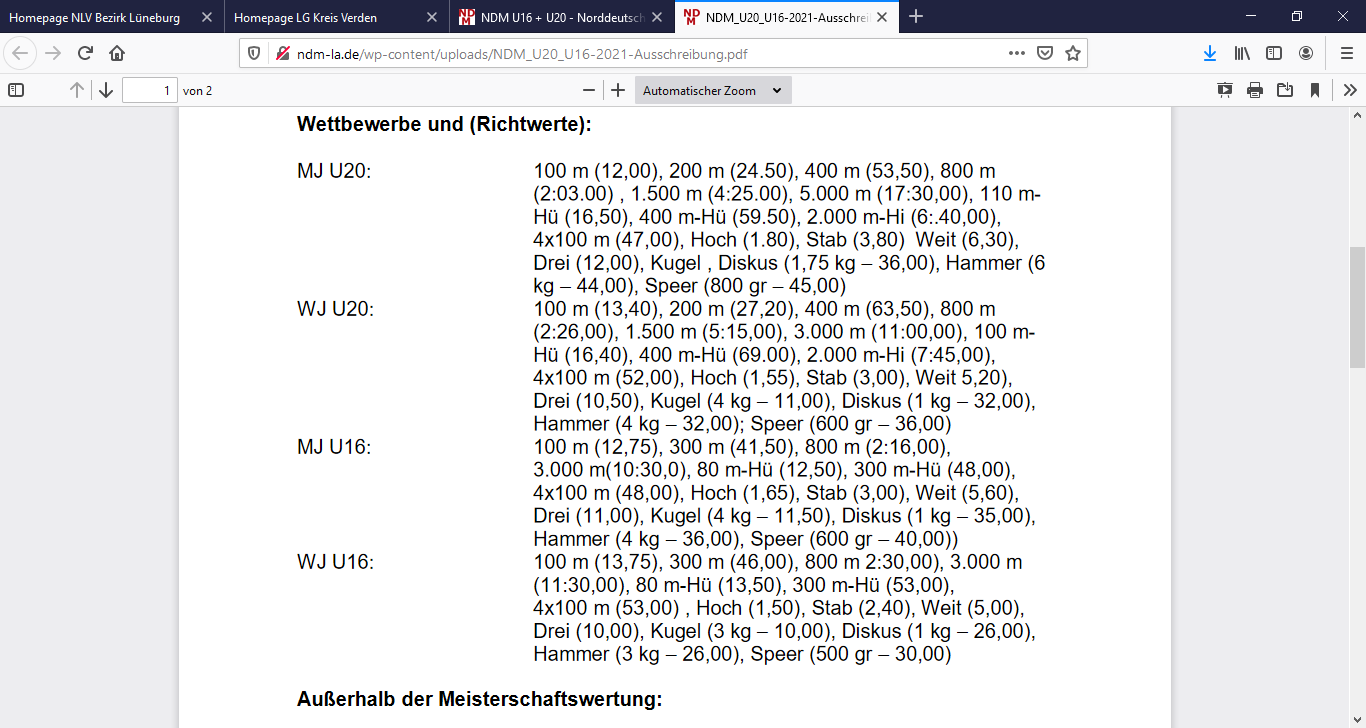 NDM Einzel U20/U16BerlinBerlin06.07.Sommerferien Niedersachsen 22.07.-01.09.2021Sommerferien Niedersachsen 22.07.-01.09.2021Sommerferien Niedersachsen 22.07.-01.09.2021Sommerferien Niedersachsen 22.07.-01.09.2021Sommerferien Niedersachsen 22.07.-01.09.2021Sommerferien Niedersachsen 22.07.-01.09.202130.07.30.07.1. Ferien-Abendsportfest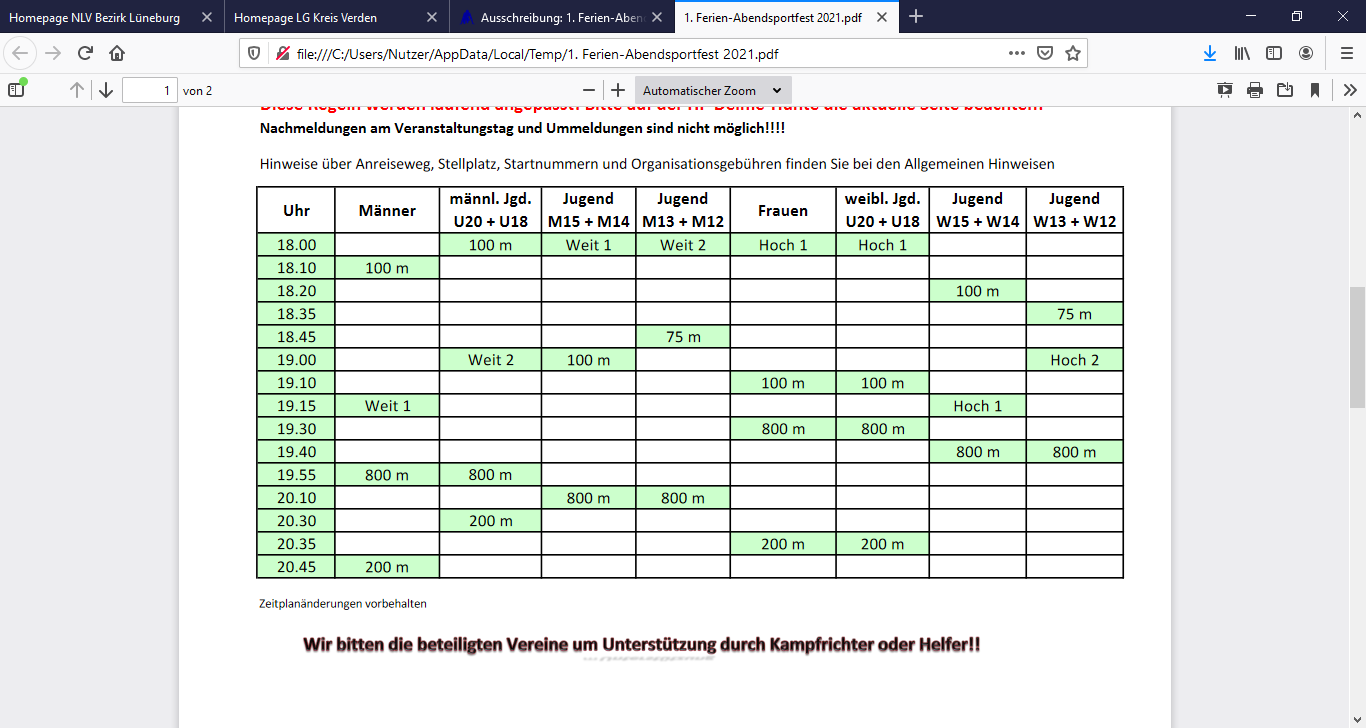 DelmenhorstDelmenhorst24.07.30.07.-01.08.30.07.-01.08.DM Einzel U20/U18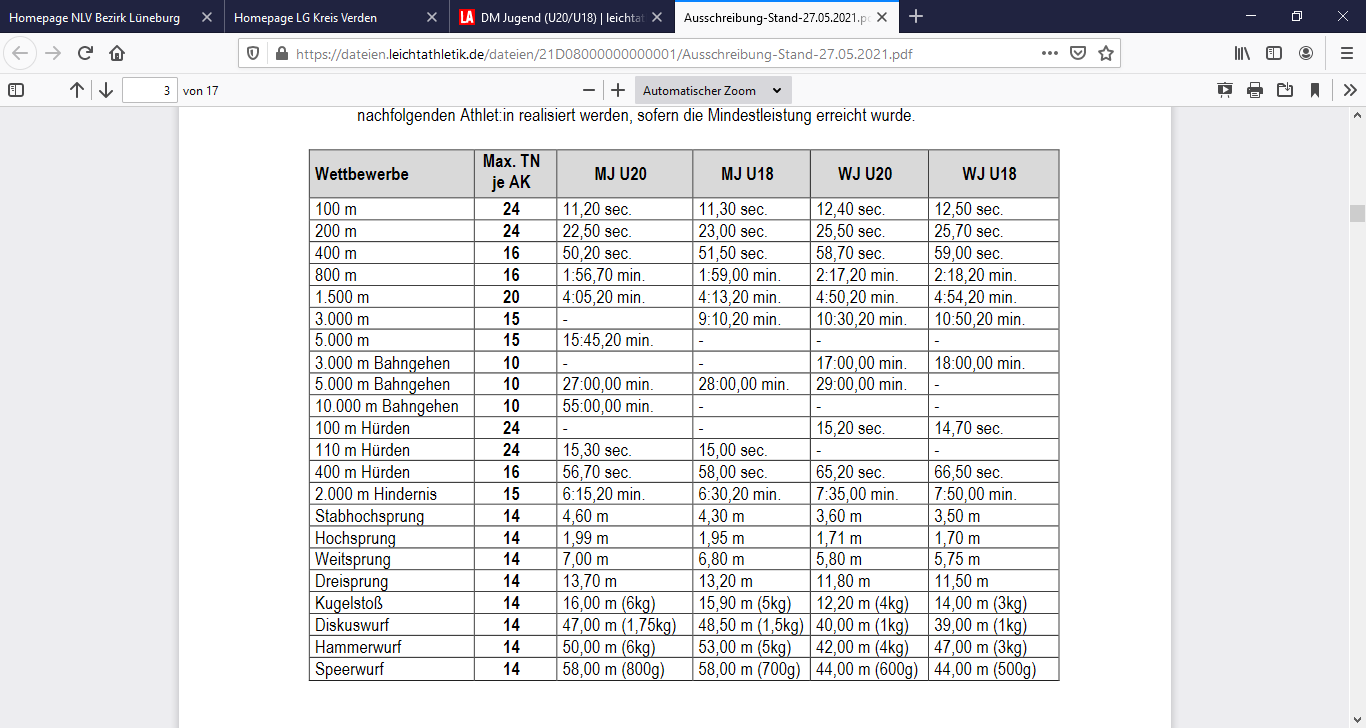 RostockRostock18.07.30.07.-08.08.30.07.-08.08.Olympische Spiele LeichtathletikOlympische Spiele LeichtathletikTokyo/JAP11.08.BM 5000mBM 5000mWinsen/LuheWinsen/Luhe18.08.BM 3000mBM 3000mWinsen/LuheWinsen/Luhe25.08.BM 1500mBM 1500mWinsen/LuheWinsen/Luhe28.08.Sommersportfest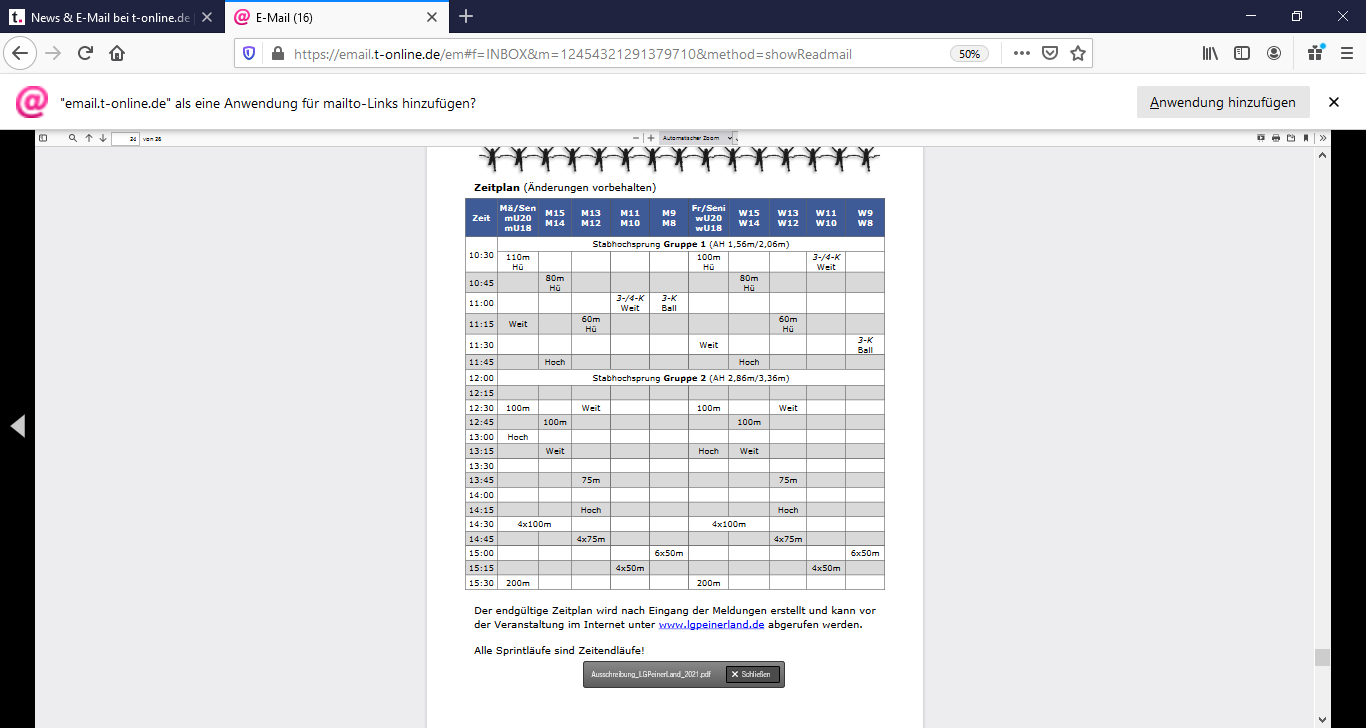 SommersportfestEdemissenEdemissen24.08.30.07.AbendsportfestAbendsportfestDelmenhorstDelmenhorst24.07.11.09.Schüler-Kreisvergleich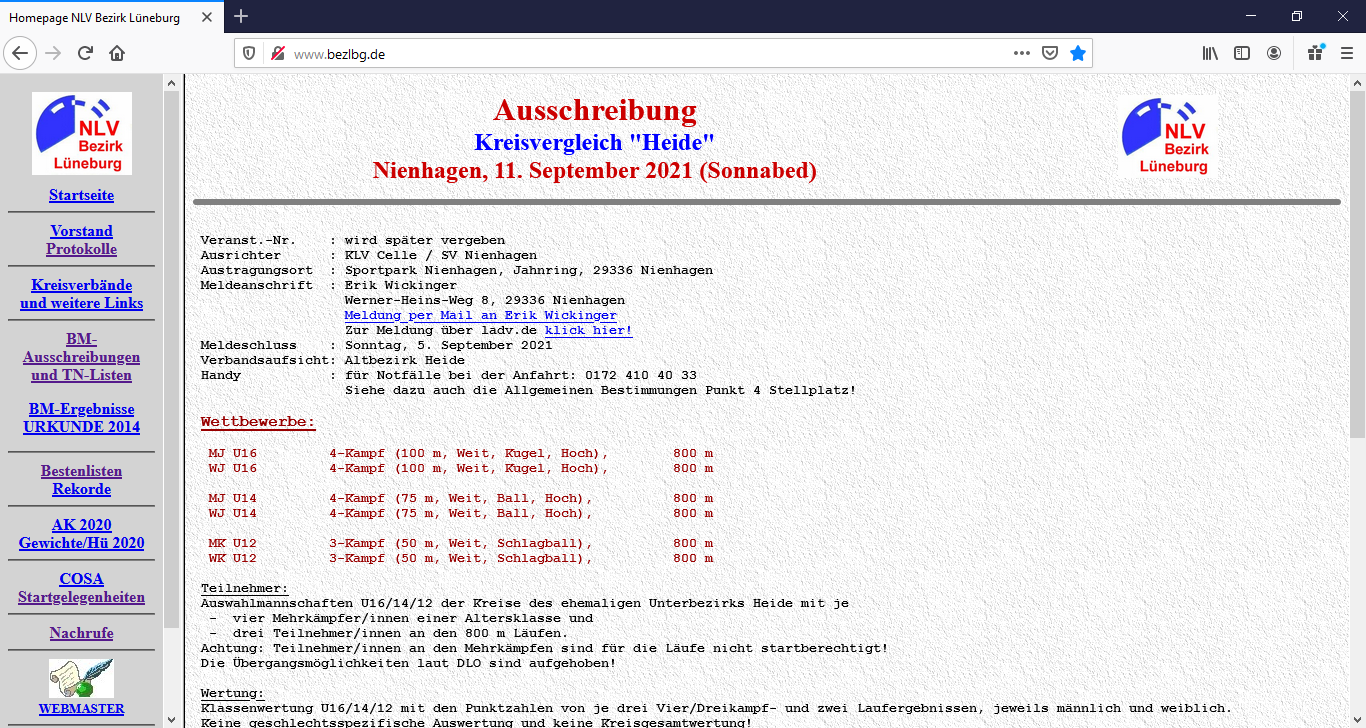 Schüler-KreisvergleichNienhagenNienhagen05.09.11.09.BM 10000m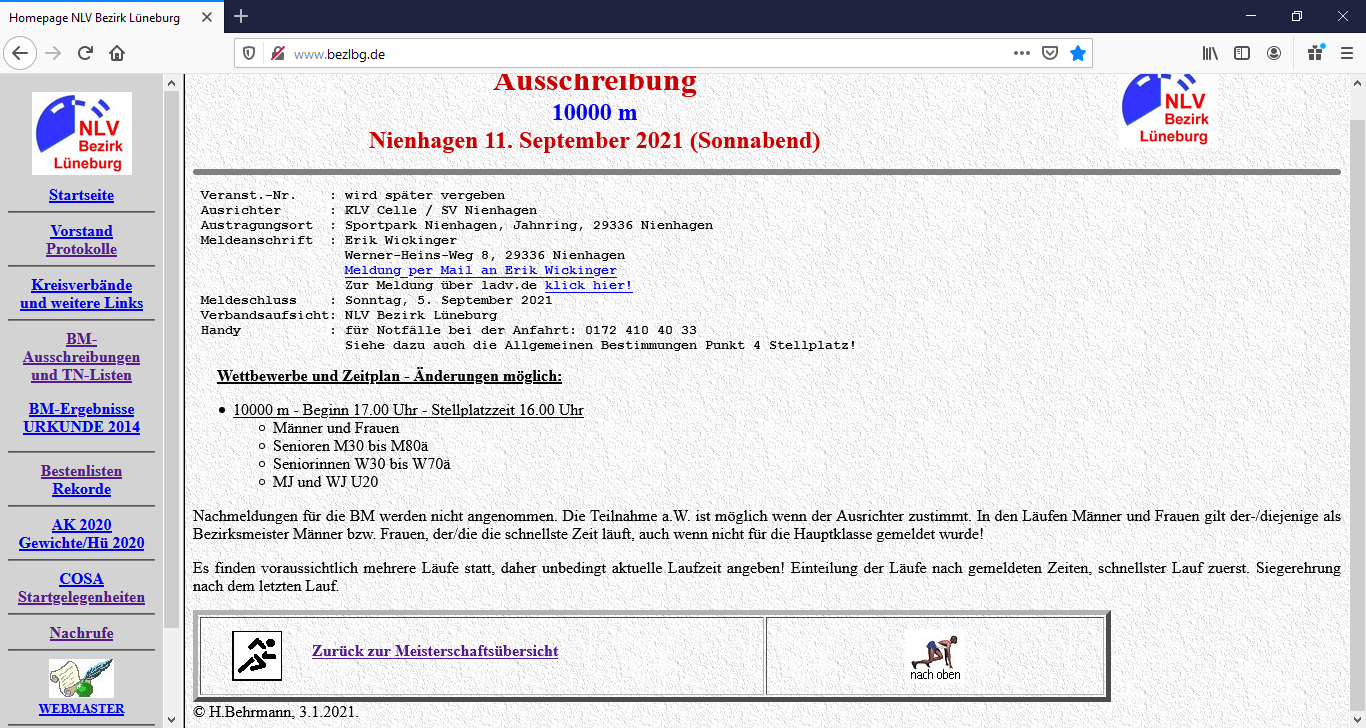 BM 10000mNienhagenNienhagen05.09.10.09.NLV Senioren HammerwurfNLV Senioren HammerwurfSalzgitterSalzgitter31.08.11./12.09.NLV Einzel Senioren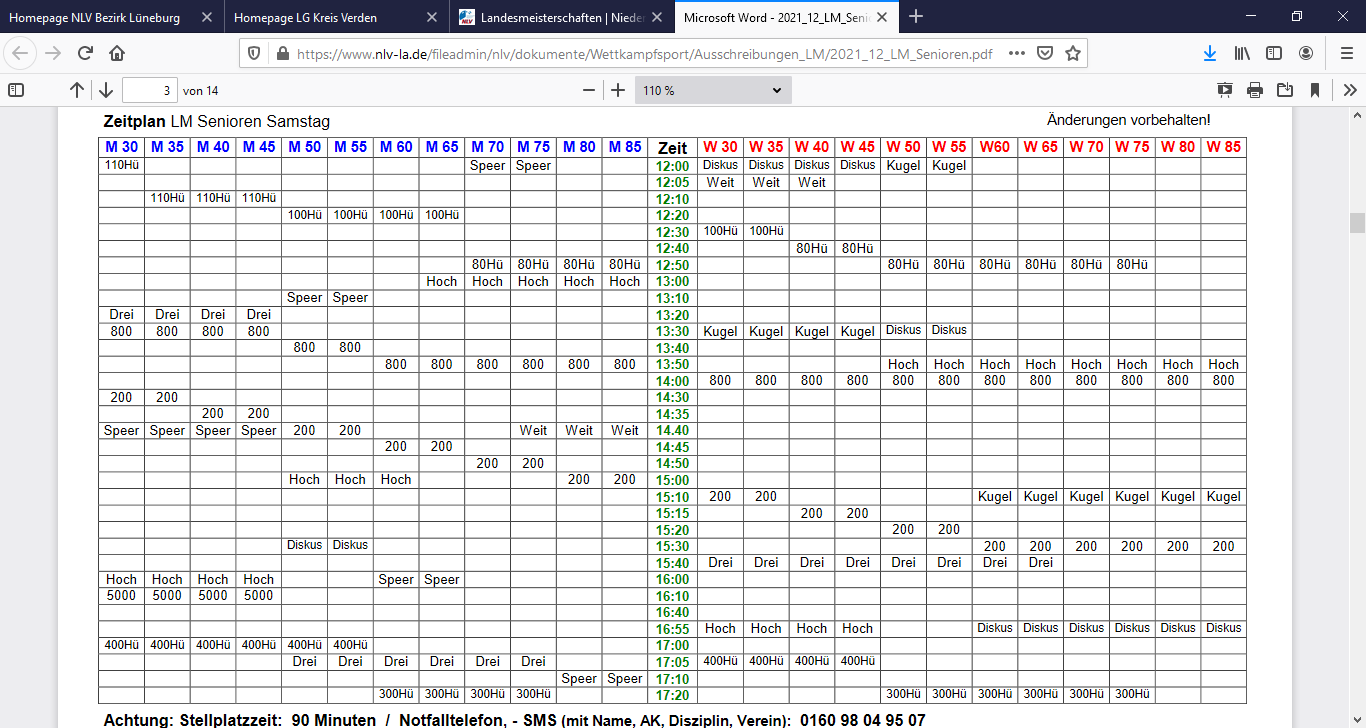 NLV Einzel SeniorenSchöningenSchöningen11./12.09.Ndt M/F/U18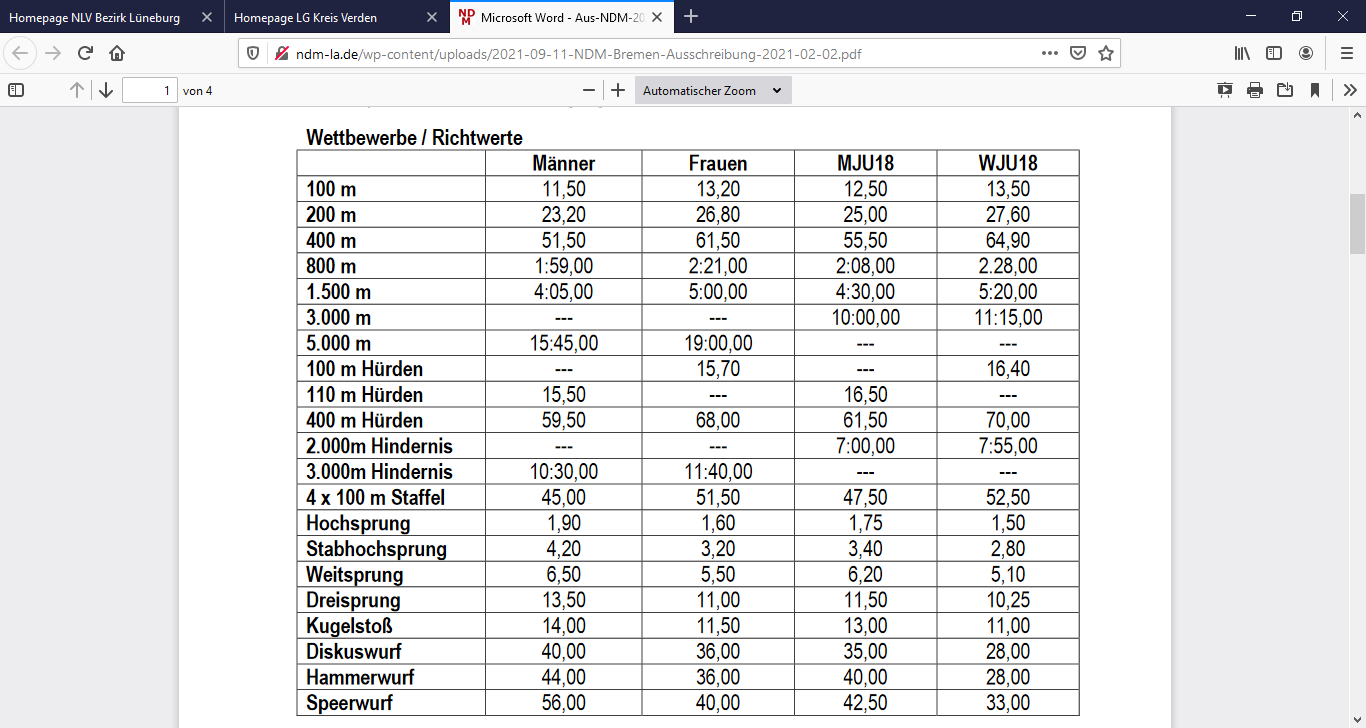 Zeitplan Samstag: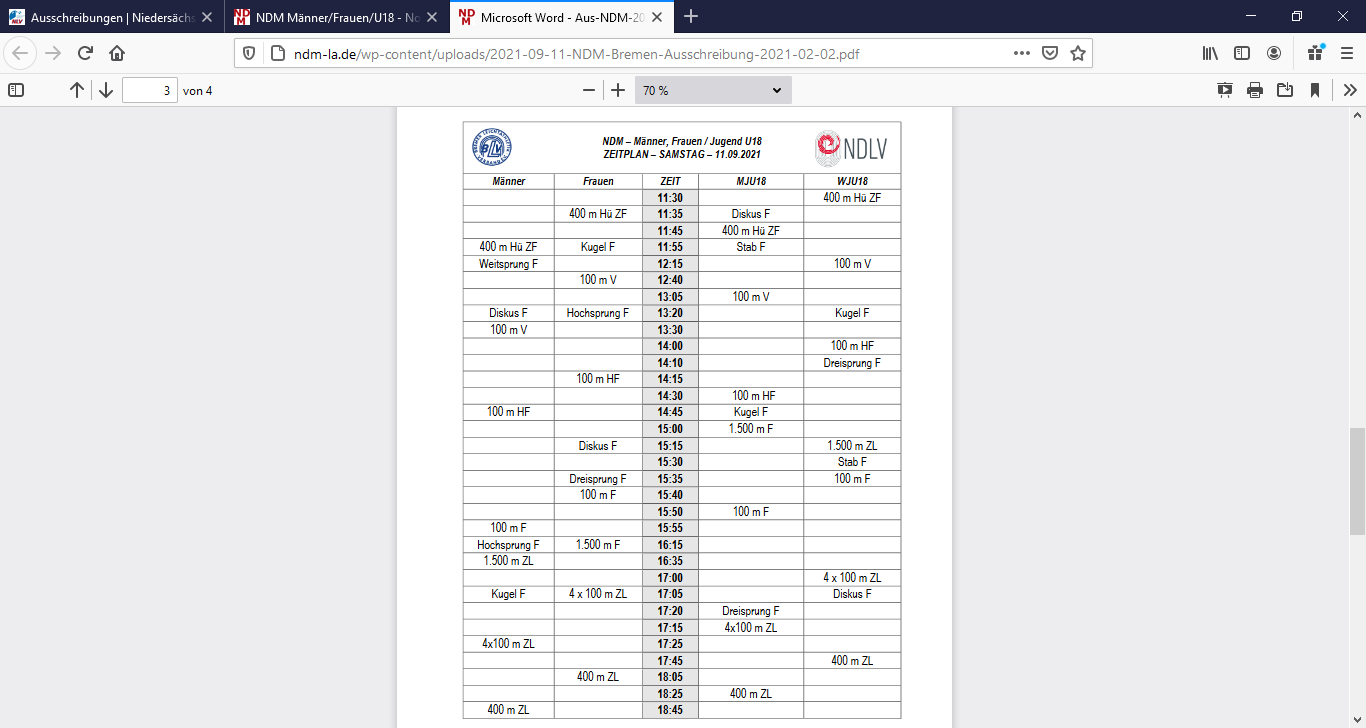 Sonntag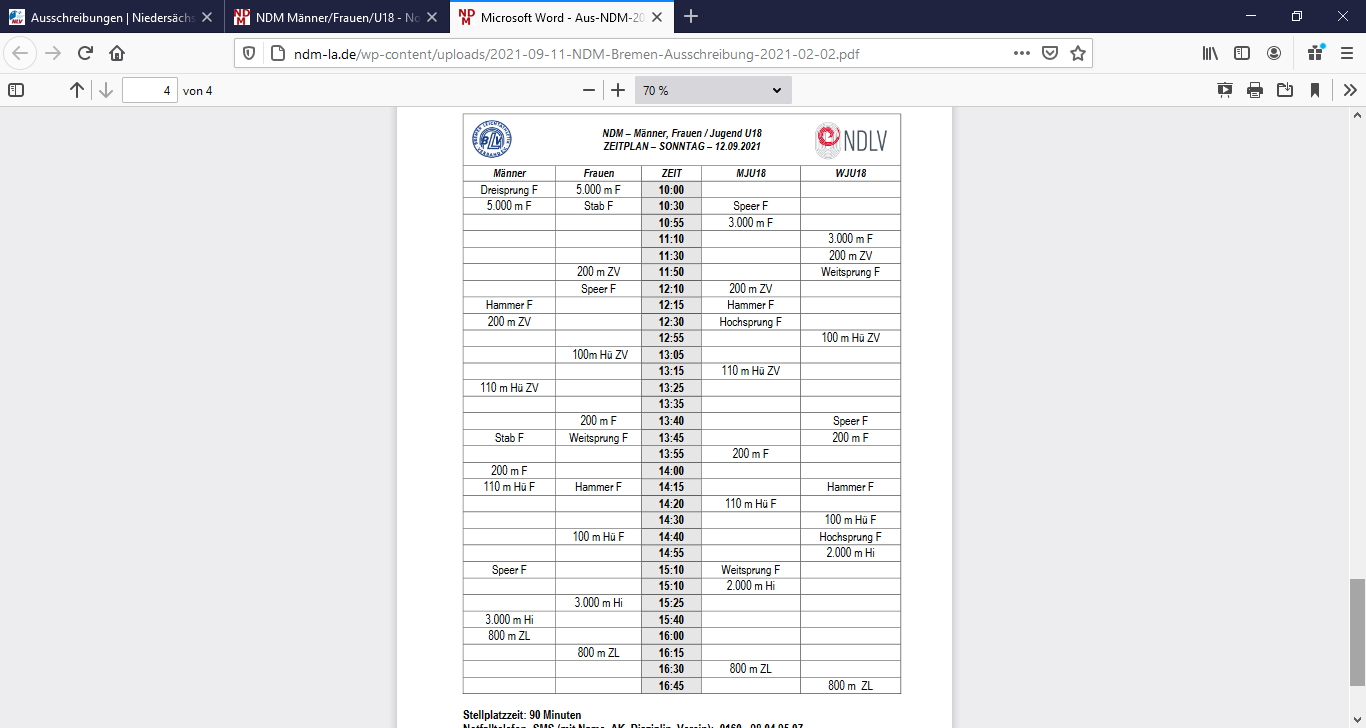 Ndt M/F/U18Zeitplan Samstag:SonntagBremenBremen31.08.25.09.NLV 10km StraßenlaufNLV 10km StraßenlaufRoscheRosche14.09.10.10.BM 10km Straßenlauf10km, 5km alle KlassenBM 10km Straßenlauf10km, 5km alle KlassenThedinghausenThedinghausen04.10.Herbstferien Niedersachsen 18.-29.10.2021Herbstferien Niedersachsen 18.-29.10.2021Herbstferien Niedersachsen 18.-29.10.2021Herbstferien Niedersachsen 18.-29.10.2021Herbstferien Niedersachsen 18.-29.10.2021Herbstferien Niedersachsen 18.-29.10.202114.11.NLV Cross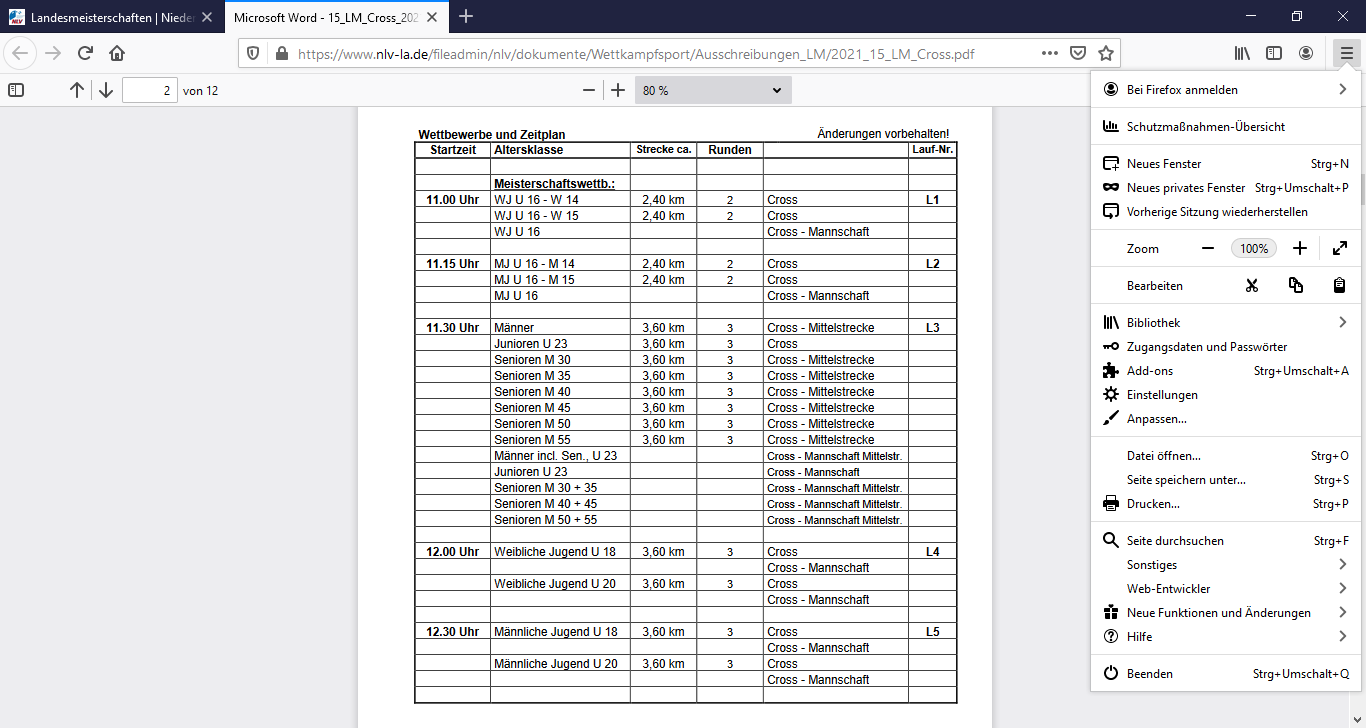 NLV CrossRoscheRosche02.11.18.12.DM CrossDM CrossSonsbeckSonsbeck